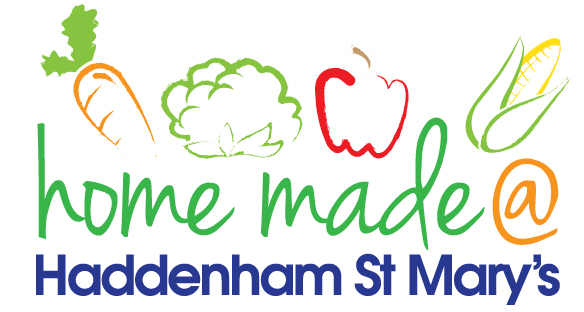 MENU – week 1MondayAround the WorldTuesdayPlant BasedWednesdayWonderful RoastThursdayJulie’s JacketsFridayFish FridayLunchSweet and sour pork and riceSpaghetti BologneseRoast beef with all the trimmings and gravyJacket potato with a choice of toppingsBreaded fish, chips and  vegetablesVegetarian optionSweet and sour vegetables and riceSpaghetti BologneseQuorn roast with all the trimmingsJacket potato with a choice of toppings Vegetablefingers, chips and vegetablesDessertMandarin segmentsPancakes and fruitFresh fruitHoney cakeCustard biscuitFree FromoptionSweet and sour porkMandarin segmentsSpaghetti BolognesePancakes and fruitRoast beef with all the trimmings and gravyFresh fruitJacket potato with a choice of toppingsCakeFish fingers, chips and vegetablesCookie/flapjackAll meals will contain or be served with at least one portion of vegetables.All hot puddings will be accompanied by custard or cream.All roast dinners, sausage & mash and pie dishes will have the option of extra gravy.All children will also be offered bread, a piece of fruit and a drink of milk or water with their main meal.All meals will contain or be served with at least one portion of vegetables.All hot puddings will be accompanied by custard or cream.All roast dinners, sausage & mash and pie dishes will have the option of extra gravy.All children will also be offered bread, a piece of fruit and a drink of milk or water with their main meal.All meals will contain or be served with at least one portion of vegetables.All hot puddings will be accompanied by custard or cream.All roast dinners, sausage & mash and pie dishes will have the option of extra gravy.All children will also be offered bread, a piece of fruit and a drink of milk or water with their main meal.All meals will contain or be served with at least one portion of vegetables.All hot puddings will be accompanied by custard or cream.All roast dinners, sausage & mash and pie dishes will have the option of extra gravy.All children will also be offered bread, a piece of fruit and a drink of milk or water with their main meal.All meals will contain or be served with at least one portion of vegetables.All hot puddings will be accompanied by custard or cream.All roast dinners, sausage & mash and pie dishes will have the option of extra gravy.All children will also be offered bread, a piece of fruit and a drink of milk or water with their main meal.